О подготовке к проведению VII регионального чемпионата Молодые профессионалы Республики Бурятия.Для подготовки к VII региональному чемпионату Приказываю:Сформировать рабочие группы по компетенциям:«Инженерный дизайн CAD» в составе:Дармаев Б.Ю. – главный эксперт, координация работБочкарев С.А. – заместитель главного эксперта, главный эксперт компетенции Инженерный дизайн CAD-юниорыКрасикова Е.Е. – оформление участников и экспертов, формирование заявокИванов С.И., – техническое сопровождение организации площадкиВарфоломеева С.В. – методическое обеспечение площадки.Макарцева Н.А. – независимый эксперт.«Фрезерные работы на станках с ЧПУ» в составе:Агафонов Н.О. – главный эксперт, координация работКлиментьева Л.А. – методическое обеспечение площадки.Горбатенко И.С. – оформление участников и экспертов, формирование заявокГлызин А.А., – техническое сопровождение организации площадкиУшаков А.С. – независимый эксперт. «Производственная сборка изделий авиационной техники»Волотова Е.И. – главный эксперт, координация работНазарова В.Д. – заместитель главного эксперта, методическое обеспечение площадкиПаньшина М.Е., – оформление участников и экспертов, формирование заявокСтепанова Л.И. – независимый экспертДондукова Т.Б. – независимый эксперт«Эксплуатация беспилотных авиационных систем»Иванова Д.П. – главный эксперт, координация работ Хлызова С.Е. – методическое обеспечение площадкиКузьмич И.С. – техническое сопровождение организации площадки, независимый экспертРуководителям групп организовать подготовку участников от техникума, подготовить график тренировочных мероприятий, подготовить смету затрат на подготовку и проведение чемпионата.Назначить ответственным за освещение подготовки и проведения чемпионата – Ваганову О.И.Назначить ответственным за программно-техническое сопровождение компетенций – Любовникова М.А.Назначить ответственным за материально-техническое оснащение – Иванова С.И.Назначить ответственным за подготовку площадок компетенций – Беспалов Д.В,Назначить ответственным за финансовое сопровождение мероприятия – Будаева Е.Б. Директор 				А.Ю. НалетовУтверждаю:Директор ГБПОУ «Авиационный техникум»_____________ А.Ю. Налетов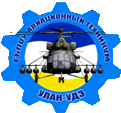 МИНИСТЕРСТВО ОБРАЗОВАНИЯ И НАУКИ РЕСПУБЛИКИ БУРЯТИЯ Государственное бюджетное профессиональное образовательное учреждение «Авиационный техникум» (ГБПОУ «Авиационный техникум») 670009, г. Улан-Удэ, ул. Хоринская, д. 1 Тел./факс (3012) 25-11-00ОКПО 14977655, ОГРН 1140327008480   ИНН/КПП 0326523020/032601001МИНИСТЕРСТВО ОБРАЗОВАНИЯ И НАУКИ РЕСПУБЛИКИ БУРЯТИЯ Государственное бюджетное профессиональное образовательное учреждение «Авиационный техникум» (ГБПОУ «Авиационный техникум») 670009, г. Улан-Удэ, ул. Хоринская, д. 1 Тел./факс (3012) 25-11-00ОКПО 14977655, ОГРН 1140327008480   ИНН/КПП 0326523020/032601001МИНИСТЕРСТВО ОБРАЗОВАНИЯ И НАУКИ РЕСПУБЛИКИ БУРЯТИЯ Государственное бюджетное профессиональное образовательное учреждение «Авиационный техникум» (ГБПОУ «Авиационный техникум») 670009, г. Улан-Удэ, ул. Хоринская, д. 1 Тел./факс (3012) 25-11-00ОКПО 14977655, ОГРН 1140327008480   ИНН/КПП 0326523020/032601001МИНИСТЕРСТВО ОБРАЗОВАНИЯ И НАУКИ РЕСПУБЛИКИ БУРЯТИЯ Государственное бюджетное профессиональное образовательное учреждение «Авиационный техникум» (ГБПОУ «Авиационный техникум») 670009, г. Улан-Удэ, ул. Хоринская, д. 1 Тел./факс (3012) 25-11-00ОКПО 14977655, ОГРН 1140327008480   ИНН/КПП 0326523020/032601001«___» сентября 2020 г.П Р И К А З  _____________№п/пМероприятиеОтветственныйисполнительСрок реализацииОтметка о выполненииФормирование рабочей группы, приказ о подготовке к проведению чемпионатаДармаев Б.Ю.28.09.2020 г.Формирование списка участниковРуководители групп28.09.2020 г.Разработка графика проведения тренировочных занятий по компетенциямРуководители групп, руководитель очного отделения29.09.2020 г.Смета затрат на подготовку и проведение чемпионатаРуководители групп, 05.10.2020 г.Разработка нормативной документации площадок проведения компетенций.Руководители групп05.10.2020 г.Согласование нормативной документации (инфраструктурный лист, план застройки, SMP, конкурсное задание и техническое описание и т.д.)Руководители групп07.10.2020 г.Подача заявок участников и экспертов в региональный координационный центр Worldskills RussiaГлавные эксперты по компетенциям16.10.2020 г.Тренировочные занятия по компетенциямРуководители групп01.10.-13.11.2020 г.Подготовка площадок проведения компетенций в соответствии с планом застройки площадок, SMPРуководители групп10.11.2020 г.